試談傳抄古文中“容”字的一類寫法（首發）孫超傑復旦大學出土文獻與古文字研究中心傳抄古文材料在釋讀古文字尤其是戰國文字中的重要性已毋庸贅言，陳劍先生以古文中“朁”字及以此為聲符諸字為立足點釋讀西周金文及清華八《攝命》新見字形是此方面研究中又一佳證，陳斯鵬先生在此基礎上也有新的論說。我們在拜讀兩位先生著作之後，聯想到傳抄古文中“容”字有如下一類隸定寫法：《古文四聲韻》1·13引《崔希裕纂古》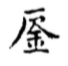 《古文四聲韻》1·13引《崔希裕纂古》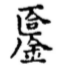 於此形體，李春桃先生謹慎闕疑，以為“待考”；就筆者目力所及，似未有其他相關論述。我們認為，此類形體可能是（《集篆古文韻海》2·28“潛”字）類寫法的隸定。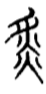 在討論之前，我們先看一下傳抄古文中“金”旁的一類寫法。“銳”字古文或作（《說文》籀文）、（《古文四聲韻》4·14引天台碑/天台經幢），舊有諸家說法，徐在國先生據《古文四聲韻》認為古文左側為“金”旁，李春桃先生又舉旁證如“錯”字古文作、“鑿”字古文作（即“鈼”，用為“鑿”）、“銘”字古文作，從而肯定了“銳”字古文从“金”的說法。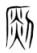 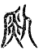 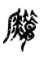 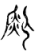 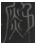 至於“金”旁在古文中寫作形，李春桃先生認為是形的訛變，並對其訛變過程有所推測，我們認為是可信的。李文中提及的“庶”字古文形、形在《篇海類編·地理類·厂部》中隸作“”，對我們理解“容”字此類隸定古文的寫法尤其參考價值。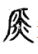 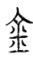 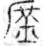 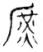 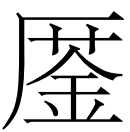 根據李春桃先生論述的古文中類似“炎”形者或與“金”形訛混，隸定古文中“金”形的寫法或來自於“炎”形的轉寫，我們有理由懷疑形即是形的隸定，而形則存在比較大的訛變；既然古文很可能是“浴”的本字，並且或可用作“訟”、“崇”，那麼其用為“容”也是可以理解的了。以上是我們對“容”字一類隸定古文寫法的推測，至於事實當否如此，尚祈方家批評指正。附記：感謝周波老師、高中正師兄、段凱兄、劉艷娟同學在本文寫作中給予的鼓勵、支持和幫助。